Контрольно-измерительные материалы  по курсу                  «Занимательная грамматика» 2 классКлючи к контрольно-измерительному материалу  по курсу«Занимательная грамматика» 2 классЦель: обобщить и проверить  знания, умения и навыкиучащихся1. Незнайка, как всегда всё перепутал. Помоги ему подобрать  к  каждому слову своё продолжение и соединить. Помни! Слова в предложении должны быть связаны по смыслу.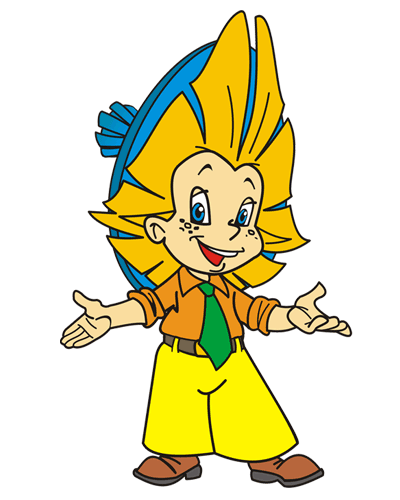 Мальчик                *булькал на плите.Чайник                    *усами шевелил. Портной                   *прыгал во дворе.Рак                            *шил себе штаны.2.Весёлый ёжик не может подобрать и записать противоположные по смыслу слова (антонимы).  Ему необходима твоя помощь. 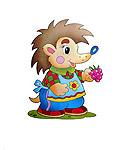 Богатый - … Война….Острый - … Добро - … Грязь - …3. Сова написала ослику Иа письмо. Проверь нет ли ошибок в нем? Если есть исправь.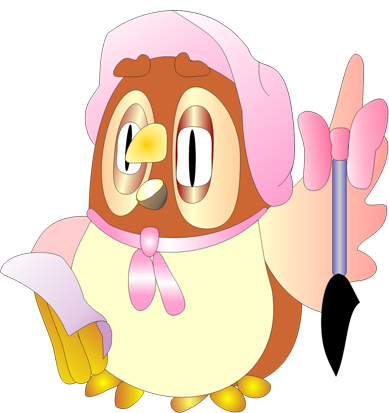 4.Буратино учил стихотворение, но некоторые слова забыл. Подскажи ему словечки.                                                 Кот живёт у нас на крыше                                          А в подполье живут…Не поедет без бензина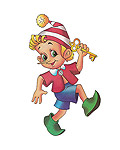 Ни автобус, ни…По полям бегут ручьи,На дорогах -Скоро выйдут муравьиПосле зимней…5.Карлсон очень любит составлять ребусы, вот для тебя он придумал несколько. Разгадай их.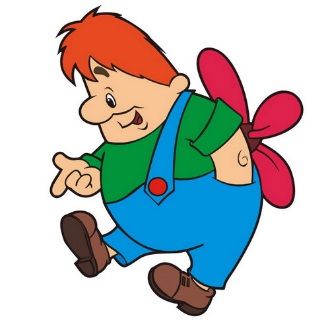    6. Помоги Крошке-Еноту распределить слова на три группы.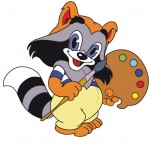 Краски, рисовать, альбомный, кисточка, красная, раскрасить7. Наш зимний гость   ищет своих родственников. Помоги ему в этом. Подчеркни однокоренные  слова к слову снеговик.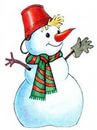  Снег, снегурочка, снежный, снеговичок, нежный, снежинка, снежок.8.Винни-Пух очень любит мёд. И когда  он у пчёл хотел взять мёд, то напевал песенку. Поставь строчки песенки в правильном порядке.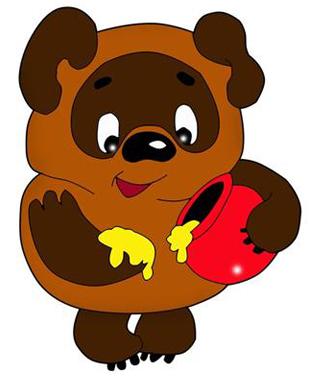 Поэтому все тучки так весело поют!Я тучка, тучка, тучка, а вовсе не медведь!Ах, в синем-синем небе порядок и уют.
Ах, как приятно тучке по небу лететь!1. Незнайка, как всегда всё перепутал. Помоги ему подобрать  к  каждому слову своё продолжение и соединить. Помни! Слова в предложении должны быть связаны по смыслу.Мальчик                *булькал на плите.Чайник                    *усами шевелил. Портной                   *прыгал во дворе.Рак                            *шил себе штаны.2.Весёлый ёжик не может подобрать и записать противоположные по смыслу слова (антонимы).  Ему необходима твоя помощь. Богатый - бедный Война - мир.Острый - тупой Добро - злоГрязь – чистота3. Сова написала ослику Иа письмо. Проверь нет ли ошибок в нем? Если есть исправь.4.Буратино учил стихотворение, но некоторые слова забыл. Подскажи ему словечки.                                                 Кот живёт у нас на крыше                                          А в подполье живут мышиНе поедет без бензинаНи автобус, ни машинаПо полям бегут ручьи,На дорогах - лужиСкоро выйдут муравьиПосле зимней стужи5.Карлсон очень любит составлять ребусы, вот для тебя он придумал несколько. Разгадай их.   6. Помоги Крошке-Еноту распределить слова на три группы.Краски, рисовать, альбомный, кисточка, красная, раскрасить7. Наш зимний гость   ищет своих родственников. Помоги ему в этом. Подчеркни однокоренные  слова к слову снеговик. Снег,  снегурочка,  снежный, снеговичок, нежный, снежинка, снежок.8.Винни-Пух очень любит мёд. И когда  он у пчёл хотел взять мёд, то напевал песенку. Поставь строчки песенки в правильном порядке.Я тучка, тучка, тучка, а вовсе не медведь!Ах, как приятно тучке по небу лететь!Ах, в синем-синем небе порядок и уют.Поэтому все тучки так весело поют!